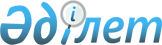 О внесении изменений в постановление акимата Мангистауской области от 11 марта 2008 года № 171 "Об установлении ежемесячного денежного содержания ведущим спортсменам Мангистауской области"
					
			Утративший силу
			
			
		
					Постановление Мангистауского областного акимата от 23 августа 2010 года № 318. Зарегистрировано Департаментом юстиции Мангистауской области от 22 сентября 2010 года № 2084. Утратило силу постановлением акимата Мангистауской области от 08 мая 2012 года № 85      

 Сноска. Утратило силу постановлением акимата Мангистауской области от 08.05.2012 № 85

       

В соответствии с законами Республики Казахстан от 2 декабря 1999 года «О физической культуре и спорте», от 23 января 2001 года «О местном государственном управлении и самоуправлении в Республике Казахстан» и в связи с кадровыми изменениями, акимат области ПОСТАНОВЛЯЕТ:



      1. Внести в постановление акимата Мангистауской области от 11 марта 2008 года № 171 «Об установлении ежемесячного денежного содержания ведущим спортсменам Мангистауской области» (зарегистрировано в Реестре государственной регистрации нормативных правовых актов за № 2008, опубликовано в газете «Огни Мангистау» 8 апреля 2008 года № 57) следующие изменения:



      в преамбулу указанного постановления на государственном языке внесены изменения, текст на русском языке не изменяется;



      приложение к указанному постановлению изложить в новой редакции, согласно приложению к настоящему постановлению.



      2. Контроль за исполнением данного постановления возложить на заместителя акима области Жумашева К.Б.



      3. Настоящее постановление вводится в действие по истечении десяти календарных дней после дня его первого официального опубликования.      Исполняющий обязанности

      акима области                           М. Жунбасов      «СОГЛАСОВАНО»

      начальник управления туризма, физической

      культуры и спорта Мангистауской области

      Пахомов С.И.

      23 августа 2010 год

Приложение

к постановлению акимата

Мангистауской области

от 23 августа 2010 года № 318 СОСТАВ рабочей группы по установлению ежемесячного денежного содержания ведущим спортсменам Мангистауской области      СОГЛАСОВАНО:

      Жумашев К.Б.

      Бермухамедов С.А.

      Оспанова Ж.А.      Пахомов С.И.

      начальник управления туризма, физической

      культуры и спорта Мангистауской области

      23 августа 2010 год
					© 2012. РГП на ПХВ «Институт законодательства и правовой информации Республики Казахстан» Министерства юстиции Республики Казахстан
				Жумашев

Каныбек Бекболатовичзаместитель акима области, руководитель рабочей группыЕлизарова

Рушания Фаритовназаместитель начальника управления туризма, физической культуры и спорта Мангистауской области, заместитель руководителя рабочей группы Члены рабочей группы: Члены рабочей группы:Имангалиев

Казбек Рахметовичначальник отдела спорта управления туризма, физической культуры и спорта Мангистауской областиДжумаев

Айнди Зайндиевичдиректор государственного коммунального казенного предприятия «Спортивный комплекс «Жас канат» Управления туризма, физической культуры и спорта Мангистауской области акимата Мангистауской областиКупенов

Жаксылык Каиркеновичветеран спортаКоломиец

Анатолий Константиновичветеран спортаОзганбаев

Канат Амандыковичдиректор государственного коммунального казенного предприятия «Центр подготовки олимпийского резерва Мангистауской области» Управления туризма, физической культуры и спорта Мангистауской области